									Класен р-л: ............................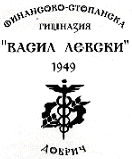 ЗАЯВЛЕНИЕ-ДЕКЛАРАЦИЯот ................................................................................................................................................,живущ ........................................................................................................................................,ученик в ................................................................	ЕГН ..........................................................(клас)      Моля да ми бъде отпусната стипендия за ................................................................................................................................................................................................................................................................................................................................ ДЕКЛАРИРАМ:I. Успех ...............................		изв. отсъствия ............... 	неизв. отсъствия ...............(от предходния срок (година) - излишното се зачертава)II. Семейно положение:1. Баща ...............................................................................................................................................,живущ ................................................................................................................................................,работи в ..............................................................................................................................................2. Майка .............................................................................................................................................,живуща ..............................................................................................................................................,работи в ..............................................................................................................................................3. Брат ................................................................................................................................................,живущ ................................................................................................................................................,работи в ..............................................................................................................................................Сестра ................................................................................................................................................,живуща ..............................................................................................................................................,работи в ..............................................................................................................................................III. Материално положение:Доходите на семейството ми, получени през периода ....................., са:1. Доходи от трудови правоотношения ........................................................................................лв.2. Доходи от пенсии .......................................................................................................................лв.(без добавките за чужда помощ за лица с трайно намалена работоспособност)3. Обезщетения и помощи по реда на Кодекса за социално осигуряване без еднократните помощи ...........................................................................................................................................лв.4. Месечни помощи и добавки по реда на Закона за семейни помощи за деца ..................... лв.5. Месечни помощи по реда на Закона за социално подпомагане .......................................... лв.6. Стипендии ................................................................................................................................. лв.(без получаваните по силата на постановлението)7. Наеми .................................................................................................................................. ...... лв.8. Хонорари ........................................................................................................... ....................... лв.9. Други доходи .................................................................................................... ....................... лв.Всичко .................................. лв.Месечен доход на член от семейството: .......................................................... ......................... лв.Известно ми е, че за вписване на неверни данни в тази декларация нося отговорност по чл. 313 от Наказателния кодекс и получената неправомерно стипендия подлежи на връщане.Прилагам:1.............................................................................................................................................................2.............................................................................................................................................................3. ...........................................................................................................................................................2.............................................................................................................................................................Дата .................. 							Декларатор: ...................... гр. (с.)................... 							Родител: ............................  	(Попечител)